LANDac Annual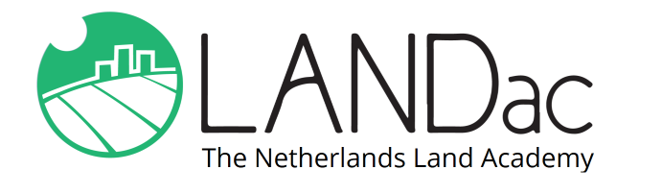 InternationalConference202229 June – 1 JulyABSTRACT SUBMISSION FORMDeadline for abstract submission: 15 April, 2022Land Governance for the Future – What (r)evolutions do we need?Only use this form to submit your abstract. Submit your abstract to the contact person of your preferred session, with landacconference2022@gmail.com in CC. You will be notified about acceptance of your abstract by 1 May, 2022. Please mention the session code in communication.
Title of the session you want to submit your abstract to:Code of the session you want to submit your abstract to:Title of your abstract:Name(s) and affiliation(s) of the authors:Contact details of the presenting author:Abstract (max. 250 words):Alternative conference session of your choice (if this session is full):Are you planning to join the conference on location or online: 